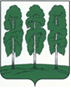 АДМИНИСТРАЦИЯ БЕРЕЗОВСКОГО РАЙОНАХАНТЫ-МАНСИЙСКОГО АВТОНОМНОГО ОКРУГА – ЮГРЫРАСПОРЯЖЕНИЕот  17.01.2023                                                                                                         № 17-рпгт. БерезовоО признании утратившими силу некоторых муниципальных правовых актов администрации Березовского районаВ целях приведения нормативных правовых актов администрации Березовского района в соответствие с действующим законодательством:1. Признать утратившими силу распоряжения администрации Березовского района:- от 24.01.2019 № 64-р «О Положении об отделе опеки и попечительства администрации Березовского района»;- от 18.04.2019 № 303-р «О внесении изменений в распоряжение администрации Березовского района от 24.01.2019 № 64-р «О Положении об отделе опеки и попечительства администрации Березовского района»;- от 23.03.2020 № 202-р «О внесении изменений в распоряжение администрации Березовского района от 24.01.2019 № 64-р «О Положении об отделе опеки и попечительства администрации Березовского района»;- от 12.08.2020 № 576-р «О внесении изменений в распоряжение администрации Березовского района от 24.01.2019 № 64-р «О Положении об отделе опеки и попечительства администрации Березовского района».2. Разместить настоящее распоряжение на официальном веб-сайте органов местного самоуправления Березовского района.3. Настоящее распоряжение вступает в силу после его подписания и распространяется на правоотношения, возникшие с 01 января 2023 года.Глава района                                                                                                  П.В. Артеев